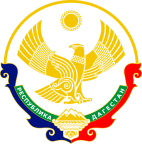 МИНИСТЕРСТВО ОБРАЗОВАНИЯ И НАУКИ РЕСПУБЛИКИ ДАГЕСТАНМКОУ «Мококская СОШ имени Хайбулаева С.З.»Россия, республика  Дагестан, 368417, Цунтинский район село Мокок  ул. С.З. Хайбулаева 56.e-mail: mokok_41@mail.ru    СОГЛАСОВАНО:						УТВЕРЖДАЮ:МКУ «УОи МР»					Директор МКОУ «Мококская администрации МО «Цунтинский район»			средняя общеобразовательная школа имени                                                                                                    С.З. Хайбулаева»	______________Курбанов М.Р.				________________ Абдулаев М.А.								Приказ №  52      от 30.08.2018 г                   Режим  занятий  обучающихся :Установить со 01 сентября 2018 года следующий режим работы школы:Школа работает в одну смену.Вход обучающихся в здание школы		7 час. 45 мин.Начало занятий					8 час. 00 мин.Расписание звонков на уроки и перемены:1 урок		8.00 – 8.45		перемена		8.45 – 8.502 урок		8.50 -  9.35		перемена		9.35 – 9.403 урок		9.40 – 10.25		перемена		10.25 – 10.354 урок		10.35	- 11.20		перемена		11.20 – 11.255 урок		11.25 – 12.10		перемена		12.10 – 12.156 урок		12.15 – 13.00		перемена		13.00 – 13.057 урок  	13.05 – 13.50Седьмые уроки в 10,11 классах в соответствии с расписанием.    2.  Работа кружков и дополнительных занятий по расписанию с 14.00 до  17.00.            4.  Начало работы дежурного администратора и дежурного учителя 7.40, окончание дежурства через 20 минут после окончания последнего урока.    5.  Дежурство по школе осуществляется дежурными ученическими бригадами согласно графика.    6.  Школа работает в режиме 6-ти дневной рабочей недели, 1 класс в режиме 5-и дневной рабочей недели. Продолжительность урока во 2- 9 классах  -45 минут, в 1 классе – 35 минут.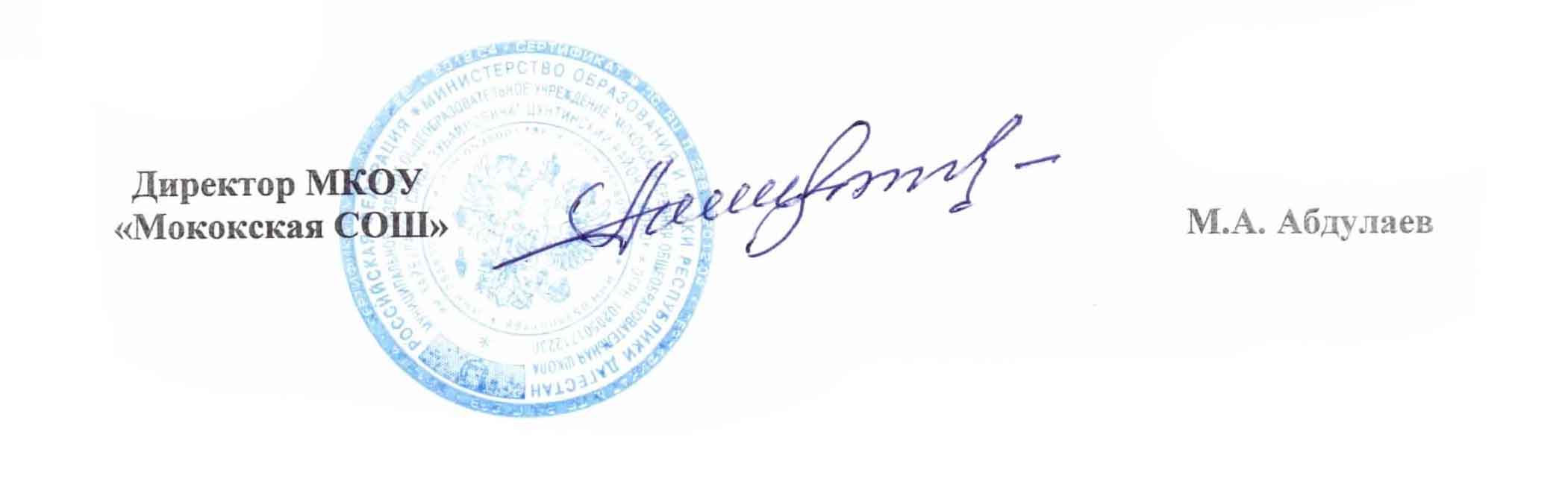 